Pressemitteilung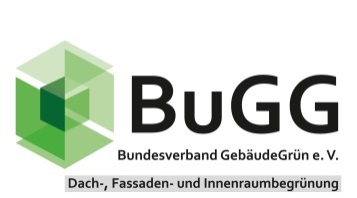 BuGG-Fassadenbegrünung des Jahres 2020Die Vielfalt von Fassadenbegrünungen an nur einer Häuserwand in WienMit großer Freude und vielen Glückwünschen überreichte Dr. Gunter Mann, Präsident des Bundesverband GebäudeGrün e.V. (BuGG) Andreas Lichtblau, Geschäftsführer des BuGG-Mitglieds 90DEGREEN, die Siegerplakette. Die von ihm im April 2019 in der Hannovergasse in Wien erstellte Fassadenbegrünung wurde Anfang des Jahres von den BuGG-Mitgliedern zur BuGG-Fassadenbegrünung des Jahres 2020 gewählt. Andreas Lichtblau ist mit seinem Unternehmen Teil der „Stadtbegrüner“, einem Zusammenschluss verschiedener Dach-, Fassaden- und Innenraumbegrüner in Wien.Ein Blick auf die im Bestand nachträglich begrünte Fassade macht sofort klar, warum es sich hier um eine besondere Fassadenbegrünung handelt: an einem Objekt wurden verschiedenste Formen der Fassadenbegrünung eingesetzt und zudem mit Informationstafeln, die die Bauherrin selbst erstellt hat, ergänzt. Andreas Lichtblau beschreibt die Umsetzung wie folgt: „Das Projekt zeigt die Diversität der unterschiedlichsten Begrünungsmethoden an einer Fassade. Das war uns von Beginn an sehr wichtig gewesen. Angefangen im Erdgeschoss mit vorkultivierten Pflanzhecken, über das erste Obergeschoss mit großen Rank- und Schlingpflanzen die bis in die weiteren Obergeschosse reichen, Gräser sowie Kleingehölze und Stauden für die blühenden und auch hängenden Aspekte. Weiter geht es im zweiten Geschoss mit den für Wien so typischen „Blumenkisterln“. Im dritten Geschoss haben wir ein vorgehängtes und hinterlüftetes Fassadenbegrünungssystem in Schichtbauweise umgesetzt und mit Stauden und Kräutern bepflanzt. Ganz oben im vierten Obergeschoss ragen dann zwei Graviplants, das sind rotierende Bäume, horizontal aus der Fassade heraus. Den Abschluss auf dem Dach bildet eine Dachbegrünung.“ Neben dem besonderen optischen Aspekt bietet die neu angelegte Fassadenbegrünung eine Vielzahl an positiven Wirkungen, beispielsweise als Maßnahme zu Energieeinsparung, Lärmminderung und Feinstaubbindung, Kühlung des Wohnumfeldes und nicht zuletzt als Lebensraum für Tiere. Die BuGG-Fassadenbegrünung des Jahres 2020 ist die bisher einzige begrünte Wand in der Hannovergasse und im erweiteren Umfeld davon – es bleibt zu hoffen, dass dieses eindrucksvolle Beispiel gesehen wird und als Vorbild für viele weitere Begrünungen dient!www.90degreen.com   www.gebaeudegruen.info/fassadengruen2020 Abbildungen/FotosAbb. 1: BuGG-Fassadenbegrünung des Jahres 2020: Wohnhaus Hannovergasse in WienQuelle: BundesverbandGebäudeGrünAbb. 2: BuGG-Präsident Dr. Gunter Mann (links) überreicht dem Sieger Andreas Lichtblau die SiegerplaketteQuelle: BundesverbandGebäudeGrünAbb. 3: Noch ist es die einzige begrünte Fassade in der Straße – es nur eine Frage der Zeit, bis es Nachahmende gibt!Quelle: BundesverbandGebäudeGrünAutor/AnsprechpartnerDr. Gunter MannBundesverband GebäudeGrün e. V. (BuGG)Albrechtstraße 1310117 BerlinTelefon: +49 30 / 40 05 41 02
E-Mail: info@bugg.de www.gebaeudegruen.infoBerlin, den 21.07.2021